МИНИСТЕРСТВО НАУКИ И ВЫСШЕГО ОБРАЗОВАНИЯ РОССИЙСКОЙ ФЕДЕРАЦИИФГБОУ ВО «КАЗАНСКИЙ ГОСУДАРСТВЕННЫЙ ЭНЕРГЕТИЧЕСКИЙ УНИВЕРСИТЕТ»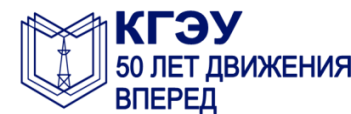 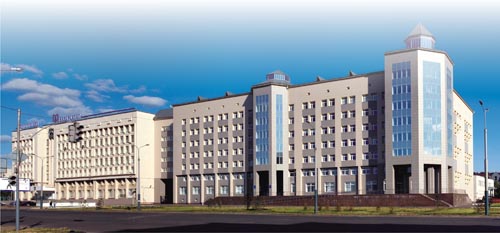 ИНФОРМАЦИОННОЕ ПИСЬМОУважаемые коллеги!На базе Казанского государственного энергетического университета с 10 по 11 декабря 2020 года пройдет VI Национальная научно-практическая конференция  «Приборостроение и автоматизированный электропривод в топливно-энергетическом комплексе и жилищно-коммунальном хозяйстве». К участию (очное/заочное) в конференции приглашаются: ученые; аспиранты; соискатели; студенты; сотрудники вузов, научных или инновационно-технологических учреждений, предприятий ЖКХ, топливно-энергетического комплекса и др. Организационный взнос за участие в конференции не предусмотрен. По итогам работы конференции, только выступавшим будут выданы сертификаты участника.Принятые материалы буду опубликованы в сборнике, который в дальнейшем будет включен в наукометрическую базу РИНЦ (e-library.ru) с предоставлением открытого доступа ко всем публикациям. В рамках конференции проводятся курсы повышения квалификации по направлению «Актуальные проблемы энергосбережения в ТЭК и ЖКХ», по завершению конференции выдаются удостоверения государственного образца (72 часа). Стоимость обучения составляет 2 000 руб. Подать заявку необходимо не позднее 30 октября 2020 г., отправив ее на электронный адрес PAETEK@mail.ru.Также в программу конференции включены посещения учебных и научных центров и лабораторий КГЭУ.ОРГАНИЗАЦИОННЫЙ КОМИТЕТ КОНФЕРЕНЦИИГРАФИК РАБОТЫ КОНФЕРЕНЦИИ10 декабря 2020 г., четверг11 декабря 2020 г., пятницаНАУЧНЫЕ НАПРАВЛЕНИЯ КОНФЕРЕНЦИИПриборостроение и управление объектами мехатронных и робототехнических систем в ТЭК и ЖКХ. Председатель: Козелков Олег Владимирович – к.т.н., зав. кафедрой ПМ КГЭУ. Электроэнергетика, электротехника и автоматизированный электропривод в ТЭК и ЖКХ. Председатель: Корнилов Владимир Юрьевич – д.т.н., профессор кафедры ПМ КГЭУ. Инновационные технологии в ТЭК и ЖКХ. Председатель: Чичирова Наталья Дмитриевна – д.х.н., проф., директор ИТЭ, зав.кафедрой ТЭС. Актуальные вопросы инженерного образования. Председатель:  Матушанский Григорий Ушерович –  зав.кафедрой ИП, д.п.н., профессор.Промышленная электроника на объектах ЖКХ и промышленности. Председатель: Голенищев-Кутузов Александр Вадимович – д.ф.-м.н., профессор кафедры ПЭС.Светотехника. Председатель: Тукшаитов Рафаил Хасьянович – д.б.н., профессор кафедры ЭХП.Энергосберегающие технологии в сфере ЖКХ. Председатель: Роженцова Наталья Владимировна – к.т.н., доцент, зав. кафедрой ЭХП.Эксплуатация и перспективы развития электроэнергетических систем. Председатель: Максимов Виктор Владимирович – к.т.н., доцент, зав. кафедрой ЭСиС. Контроль, автоматизация и диагностика электроустановок, электрических станций 
и распределительной генерации. Председатель: Маргулис Сергей Михайлович – к.т.н., доцент, зав.кафедрой ЭС им. В.К. Шибанова. Теплоснабжение в ЖКХ. Председатель: Ваньков Юрий Витальевич – зав.кафедрой ПТЭ, 
д.т.н., профессор. ТРЕБОВАНИЯ К ПОДАЧЕ ЗАЯВКИ И ОФОРМЛЕНИЮ МАТЕРИАЛОВ Текст статьи и анкета-заявка направляются по электронной почте PAETEK@mail.ru  не позднее 30 октября 2020 г. В поле «Тема» укажите фамилию автора (в случае нескольких авторов – фамилии всех). Важные даты: прием заявок на публикацию осуществляется до 1 ноября 2020 г.; рецензирование материалов – до15 ноября 2020 г.; информирование участников о включении материалов в программу конференции – до 22 ноября 2020 г.Имя файла статьи должно содержать фамилию автора и соавторов (при наличии): ФАМИЛИЯ автора.doc, ФАМИЛИЯ 1-го автора ФАМИЛИЯ 2-го автора.doc.  Имя файла анкеты-заявки содержит фамилию автора и соавторов (при наличии), нижнее подчеркивание и заглавную букву «З»: ФАМИЛИЯ автора_З.doc, ФАМИЛИЯ 1-го автора ФАМИЛИЯ 2-го автора_З.doc.Анкета-заявкаНа конференцию принимаются материалы (результаты научных исследований и предложения по практическому использованию результатов исследований; оригинальные идеи и результаты изобретательской деятельности), СООТВЕТСТВУЮЩИЕ НАПРАВЛЕНИЯМ КОНФЕРЕНЦИИ, 
И НИГДЕ РАНЕЕ НЕОПУБЛИКОВАННЫЕ. 1. Текст статьи предоставляется на русском языке, выполненный в Microsoft Word на листах формата А4 (поля: верхнее – 2 см, левое – 3 см, нижнее – 2,5 см, правое – 2 см): гарнитура – Times New Roman; размер шрифта – 14 пт; междустрочный интервал – минимум 18 пт; выравнивание – по ширине; первая строка (отступ) – 1,25 см.  2. Объем статьи должен быть НЕ БОЛЕЕ 3-х страниц и содержать 4-5 рисунков.3. Нумерация страниц – внизу по центру.4. На первой странице статьи помещают: в левом верхнем углу – УДК/ББК (гарнитура шрифта – Times New Roman, размер – 12 пт, 
начертание – светлое); название статьи: гарнитура –  Times New Roman, размер – 14 пт, начертание – полужирное, видоизменение – все прописные, выравнивание – по центру; сведения об авторах включают в себя следующую информацию: фамилию, имя, отчество автора 
и соавторов (при наличии) полностью, место учебы/работы автора и соавторов, город, e-mail автора 
и соавторов (при наличии): гарнитура –  Times New Roman, размер – 12 пт, начертание – полужирное, выравнивание – по центру. аннотацию (не более 3-4 предложений): гарнитура – Times New Roman, размер – 12 пт, выравнивание – по ширине; ключевые слова (не более 10, через запятую): гарнитура – Times New Roman, размер – 12 пт, выравнивание – по ширине.5. Название статьи, сведения об авторах, аннотация и ключевые слова приводятся на русском 
и английском языках.6. Формулы должны быть набраны в редакторах MathType или Microsoft Equation с соблюдением следующих требований:Equation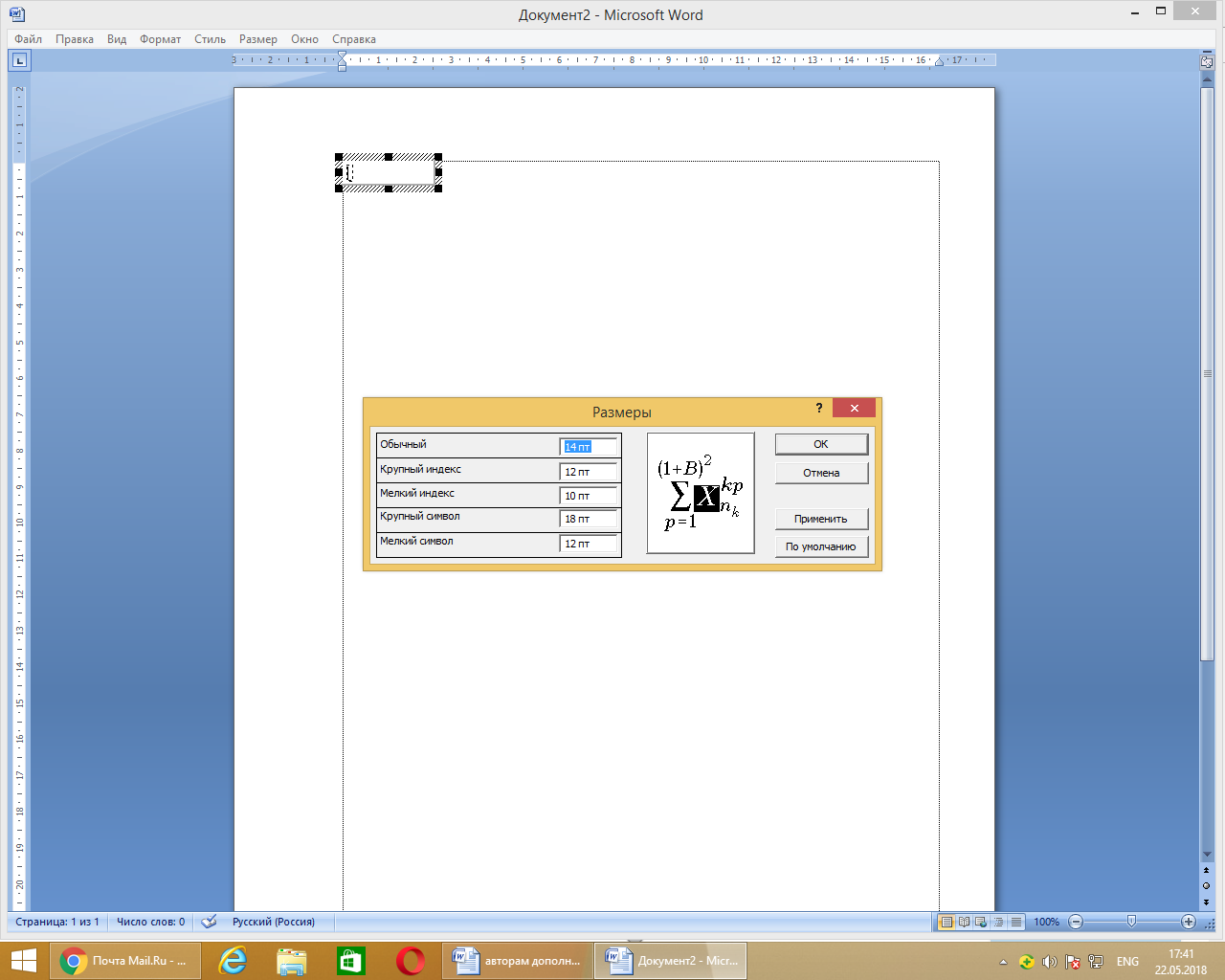 MathType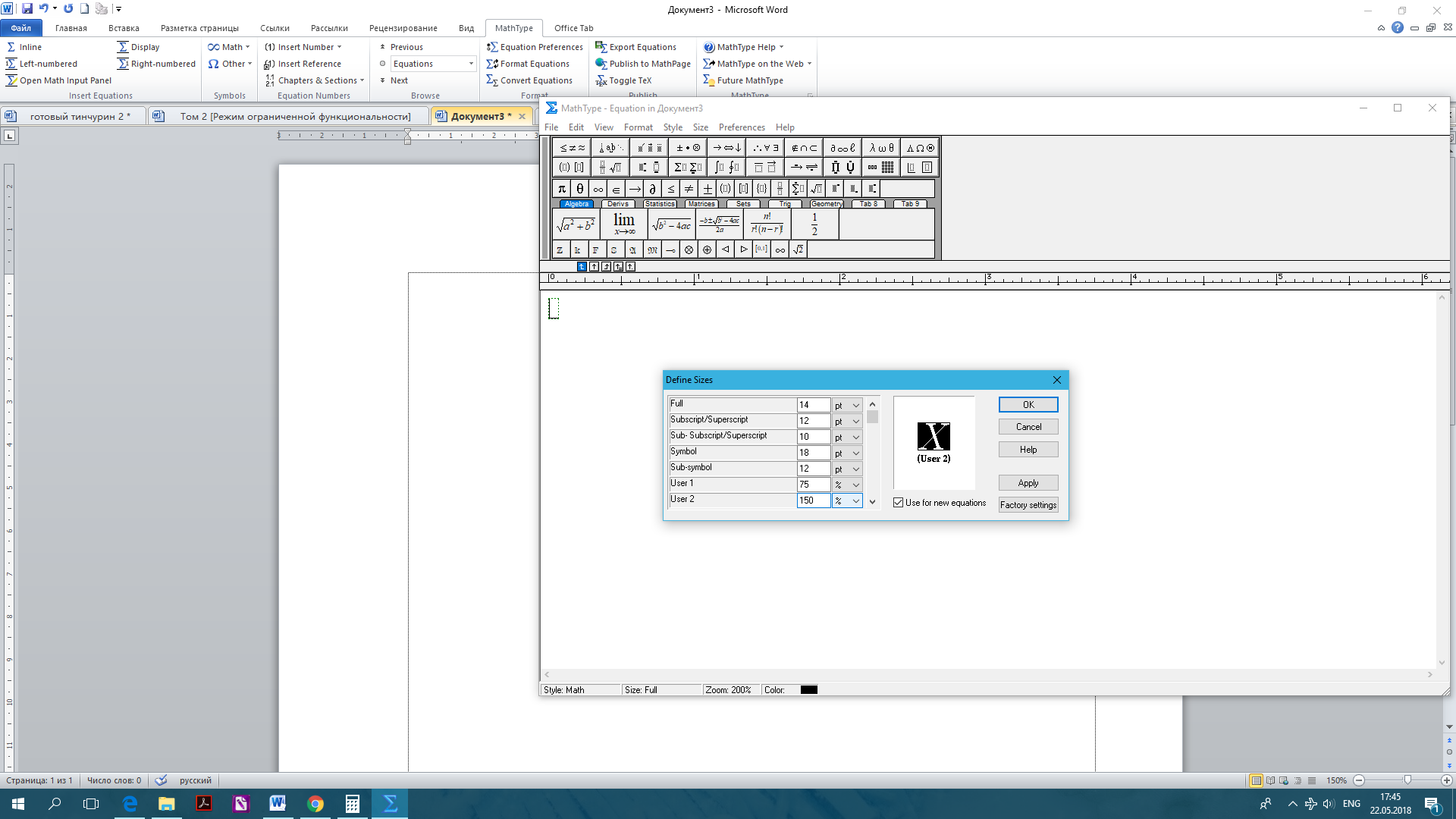 Соответствие типов элементов7. Все формулы имеют сквозную нумерацию.8. Иллюстрации должны быть тщательно подготовлены в электронном виде (сканированы или выполнены в графическом редакторе и вставлены в тексте черно-белом варианте). Сканирование должно быть выполнено с разрешением не менее 300 dpi с расширением *.tif или *.jpg. Иллюстрации, 
выполненные при помощи средств рисования MS Office, не принимаются.9. Все рисунки имеют сквозную нумерацию. Каждая подрисуночная подпись содержит номер рисунка и название. Точку после подписи не ставят, а слово «Рисунок» пишется сокращенно (и в тексте 
и в подрисуночной подписи) – «Рис.». 10. Размещение и нумерация таблиц аналогично рисункам. Номер помещается справа над таблицей 
и сопровождается полным словом «Таблица». У всех таблиц должны быть заголовки. Таблицу необходимо располагать непосредственно после текста, в котором она упоминается. Слово «Таблица» и заголовок: гарнитура шрифта – Times New Roman; размер – 14 пт. Непосредственно таблица набирается также шрифтом Times New Roman размером 12 пт. 11. В случае если в рукописи содержится только один рисунок (таблица), то он (она) идет без номера.12. Список литературы должен быть составлен по порядку следования ссылок в тексте, где они указываются в квадратных скобках, и оформлен в соответствии с ГОСТ Р 7.0.5-2008 (гл. 7 «Затекстовая библиографическая ссылка»). Ссылки на неопубликованные работы не допускаются.ПРИ НЕСОБЛЮДЕНИИ УКАЗАННЫХ В ДАННОМ РАЗДЕЛЕ ТРЕБОВАНИЙ 
ОРГКОМИТЕТ ОСТАВЛЯЕТ ЗА СОБОЙ ПРАВО ОТКЛОНИТЬ МАТЕРИАЛЫ!!!13. Материалы, полученные позднее 30 октября 2020 г., не будут опубликованы до начала работы конференции, но могут быть включены в программу конференции.Абдуллазянов Э.Ю.	Ректор ФГБОУ ВО «Казанский государственный энергетический университет»	(председатель Оргкомитета)Ахметова И.Г.Проректор по научной работе ФГБОУ ВО «Казанский государственный энергетическийуниверситет»(заместитель председателя Оргкомитета)Козелков О.В.Заведующий кафедрой «Приборостроение и мехатроника» ФГБОУ ВО «Казанский государственный энергетический университет»(заместитель председателя Оргкомитета)Хоменко В.В.Вице-президент Академии наук Республики Татарстан, член-корреспондент Академии наук Республики ТатарстанКалачёв А.А.Руководитель Казанского физико-технического института им. Е.К. Завойского – ОСП «Федеральный исследовательский центр «Казанский научный центр Российской Академии Наук» Саушев А.В.Заведующий кафедрой электропривода и электрооборудования береговых установок, ФГБОУ ВО «Государственный университет морского и речного флота имени адмирала С.О. Макарова» (г. Санкт-Петербург)Цыбрий И. К.Заведующая кафедрой «Приборостроение» ФГБОУ ВО «Донской государственный технический университет» (г. Ростов-на-Дону)Ившин И.В.Директор института электроэнергетики и электроники, заведующий кафедрой «Электроснабжение промышленных предприятий» ФГБОУ ВО «Казанский государственный энергетический университет»Чичирова Н.Д.Директор института теплоэнергетики, заведующая кафедрой «Тепловые электрические станции», заведующая научно-исследовательской лабораторией «Источник теплоты – тепловая сеть ФГБОУ ВО «Казанский государственный энергетический университет»Смирнов Ю.Н.Директор департамента цифровых технологий, зав.кафедрой ИК ФГБОУ ВО «Казанский государственный энергетический университет»Зиганшин А.Д.Проректор по административно-хозяйственной работе ФГБОУ ВО «Казанский государственный энергетический университет»Корнилов В.Ю.Профессор кафедры «Приборостроение и мехатроника», д.т.н., профессор ФГБОУ ВО «Казанский государственный энергетический университет»Парфёнов И.Ю.Генеральный директор ООО «СтэкМастер» (г. Казань)Цветкова О.В.Инженер кафедры «Приборостроение и мехатроника» ФГБОУ ВО «Казанский государственный энергетический университет»(ответственный секретарь)ВремяМероприятиеМесто проведения8:30 – 10:00Заезд и регистрация участников конференцииД-10410:00 – 12:30Пленарное заседаниеД-10412:30 – 13:30Обед–13:30 – 15:30Работа секций–15:30 – 16:00Кофе-брейк–16:00 – 18:00Работа секций–18:00 – 20:00Обзорная экскурсия «Вечерняя казань»–ВремяМероприятиеМесто проведения9:30 – 10:30ЭкскурсияЦентр компетенций и технологий в области энергосбережения, Технопарк КГЭУ, музей КГЭУ10:30 – 12:30Работа секций. Подведение итогов–1Фамилия, имя, отчество (полностью)2Город3Название организации (полное и сокращенное)4Место работы/учебы (подразделение), должность5Ученая степень, ученое звание6Контактный телефон, включая код города 7E-mail8Форма участия (очная, заочная)9В рамках какой секции Вы хотите публиковать свои материалы?10Тема доклада11Курсы повышения квалификации (да/нет) Почтовый адрес, включая индексТипы элементов в MathTypeТипы элементов в Equation 3.0FullОбычныйSubscript/SuperscriptКрупный индексSub-Subscript/SuperscriptМелкий индексSymbolКрупный символSub-SymbolМелкий символ